Муниципальное  дошкольное  образовательное  учреждение детский  сад комбинированного  вида № 53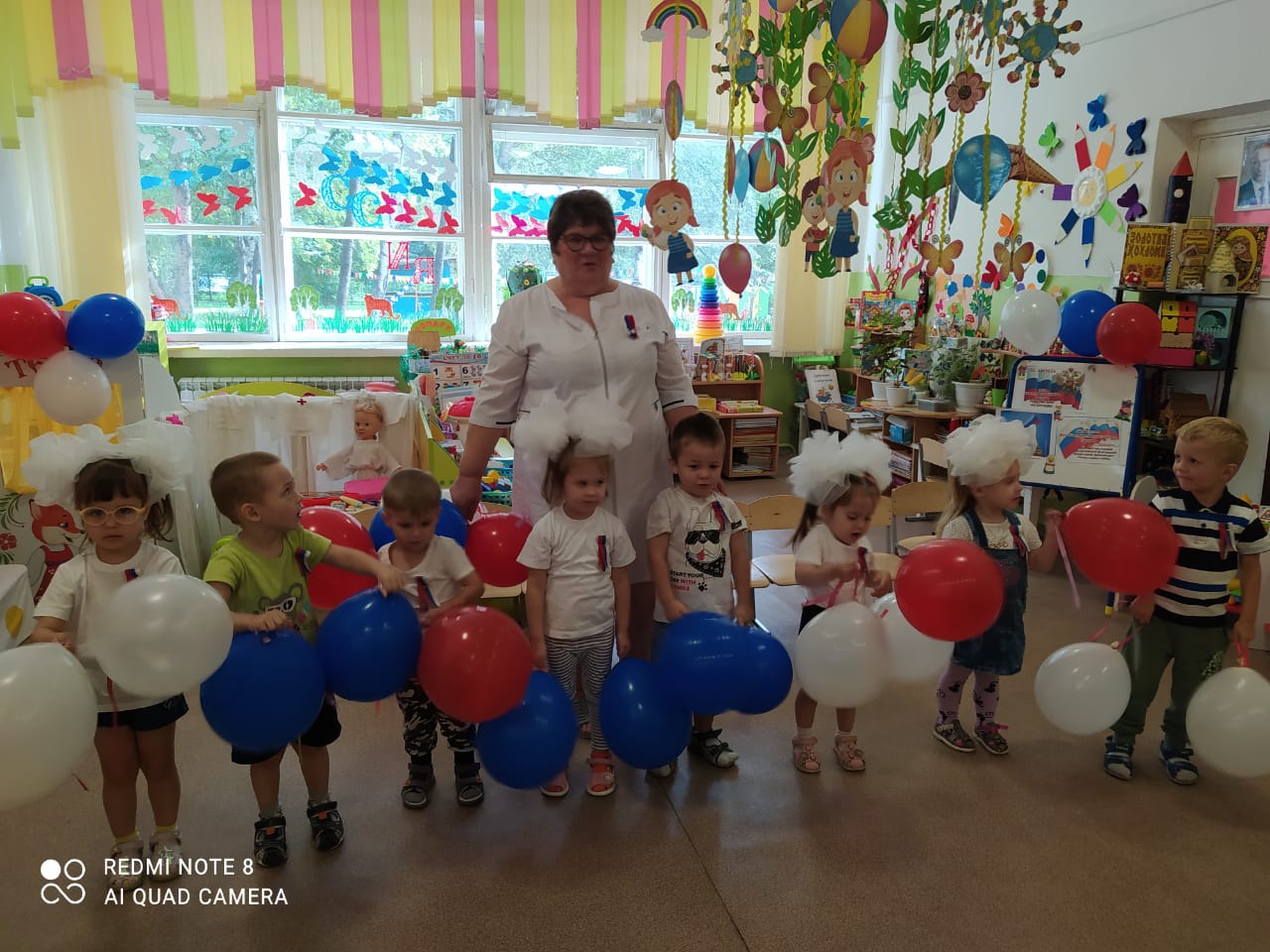 Педагогический  проект«День Российского Флага»Вторая младшая  группа №3                           Воспитатель-Блохина  Вера  Алексеевна2022 год.                             Педагогический проект «День Российского Флага» во 2 младшей группеТип проекта: информационно-творческий.Вид проекта: групповой.Срок реализации проекта: краткосрочный с 15.08- 22.08.20Участники: дети, воспитатель, родители.Виды деятельности: познавательно - исследовательская, коммуникативная, игровая, изобразительная, двигательнаяПроблема: Дети дошкольного возраста недостаточно хорошо знают праздник государственного праздника «День рождения Российского флага» и символики родной страны.Актуальность проекта:Исторически сложилось так, что любовь к Родине во все времена в Российском государстве была чертой национального характера. Нравственно-патриотическое воспитание детей является одной из основных задач дошкольного учреждения. Это и любовь к родным местам, и гордость за свой народ, и ощущение своей неразрывности с окружающим миром, и желание сохранять и приумножать богатство своей страны. Актуальность настоящего проекта определяется стремлением расширить познания дошкольников об истории государственного флага, культуре и традициях родной страны.Цель: Углубить знания детей о Российском флаге.Задачи:1. Расширить знания детей о Государственном флаге /значение цветов, изображенных на флаге/.                                                                                                           2. Уточнить представление детей о России как о государстве, в котором они живут.                                                                                                                                     3. Способствовать обогащению словарного запаса по теме «Родина», расширению кругозора.                                                                                                         4.. Воспитывать любовь к Родине, чувство гордости за нее, уважительное отношение к Государственному флагу РФ.                                                                               5. Совершенствовать навыки и умения в рисовании, аппликации; развиватьтворческие способности.                                                                                                                                6. Способствовать развитию детско-родительских отношений, социального партнерства между педагогами и родителями.Ожидаемый результат:-Дети будут иметь представление о дне Российского флага,- дети будут знать историю возникновения Российского флага,- дети будут знать значение цветов на флаге,-будут проявлять интерес к творческой деятельности,-будут с гордостью и уважением относиться к своей стране.Продукты проекта: продукты (поделки) художественного творчества, Флешмоб «Вперёд Россия», Флешмоб «Окна России».Этапы проекта:I этап - подготовительный1. Подбор методической, художественной литературы, иллюстративного материала, видео по теме проекта, аудиозаписей песен о Российском флаге, гимна России;2. Постановка цели, разработка плана реализации проекта; определение способа представления результатов.Подбор материала для изобразительной и продуктивной деятельности.3. Подборка стихотворений, загадок, песен, подвижных игр по теме проекта.С родителями:Консультация для родителей«Патриотическое воспитание детей старшего дошкольного возраста в семье»II – этап - Основной (практическая часть реализации проекта)1. Беседы: «Символика нашей страны», «День рождения Российского флага».Цель: Углубить представление детей о России как о государстве, в котором они живут, познакомить дошкольников с историей Российского флага, со значением цветов, изображенных на флаге.2. Рассматривание символики РФЦель: закрепить знания детей о Российском флаге, развивать зрительную память.3. НОД-Тема «День Российского Флага»- Аппликация: «Флаг России».-Рисование цветными мелками «Флаг России»4. Чтение стихотворений: В. Степанов «флаг России», М. Лисянский «Моя Родина», Г. Лапшина «Три цвета на флаге России».Цель: развивать умение детей внимательно слушать читаемое произведение, учить понимать стихотворный текст.5. Слушание гимна России музыка А. Александрова, стихи С. Михалкова;Цель: воспитывать умение слушать музыку разного характера и эмоционально на неё откликаться; развивать способность понимать настроение, выраженное в музыке и передавать его в движениях.6. Дидактические игры: «Узнай наш флаг», «Собери флаг», «Символика России».Цель: уточнить и расширить знания детей о Российском флаге.7. Выставка книг в патриотическом уголке по теме.Цель: формировать интерес по теме.8. Консультация для родителей«Патриотическое воспитание детей дошкольного возраста в семье»Цель: повышение педагогической культуры родителей.III этап – Итоговый1. Оформление выставки творческих работ «Флаг России в творчестве детей»: продукты (поделки, рисунки) художественного творчества.2.  Флешмоб «Вперёд Россия».3.Флешмоб «Окна России». Вывод: в ходе реализации проекта дети приобрели знания об истории страны, символике; узнали историю Флага России; заинтересовались темой праздника «22августа-день Государственного флага Российской Федерации!». Участие в проекте позволило детям удовлетворить познавательную активность. Следовательно, можно считать, что цель и задачи проекта реализованы.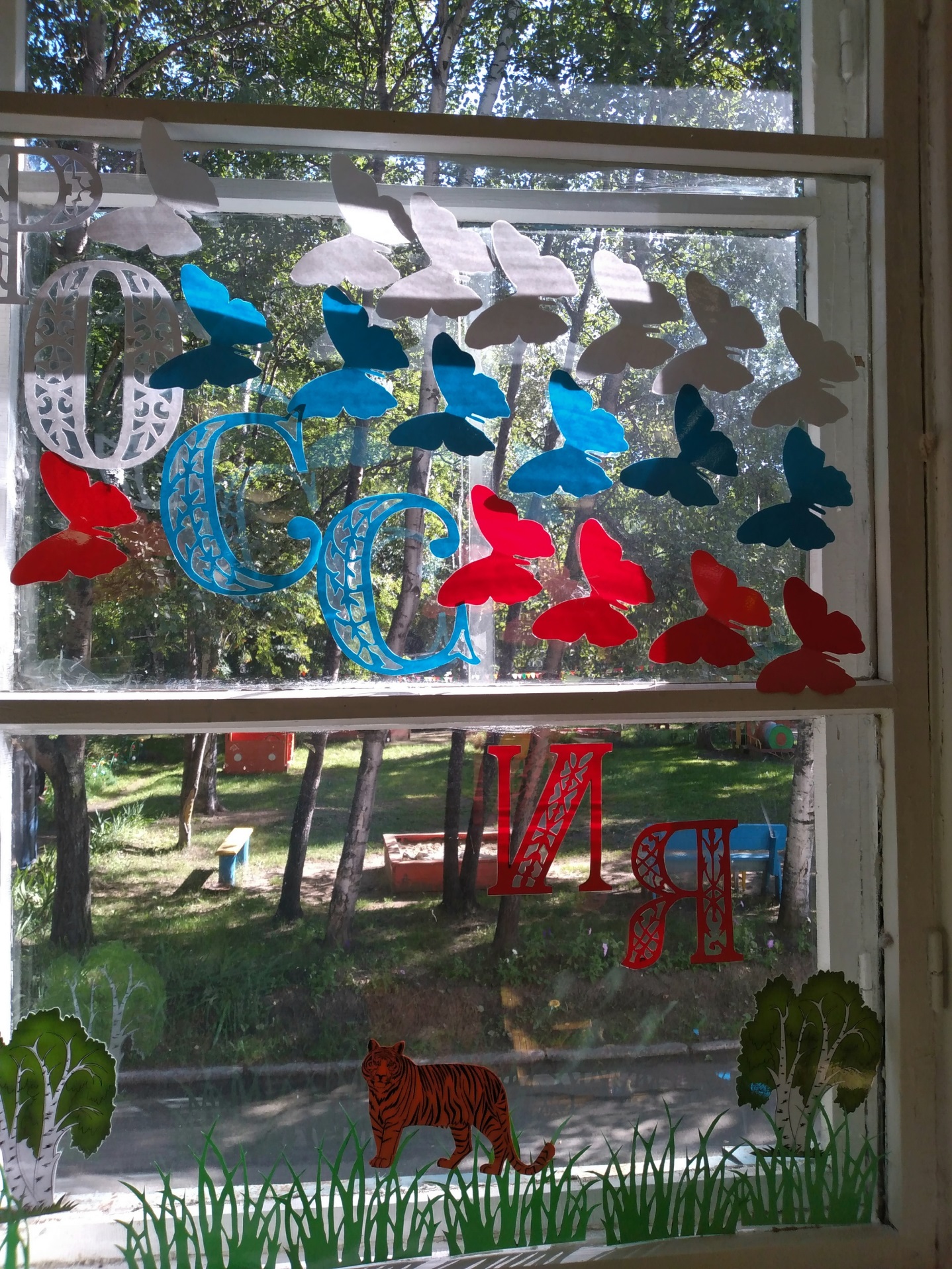 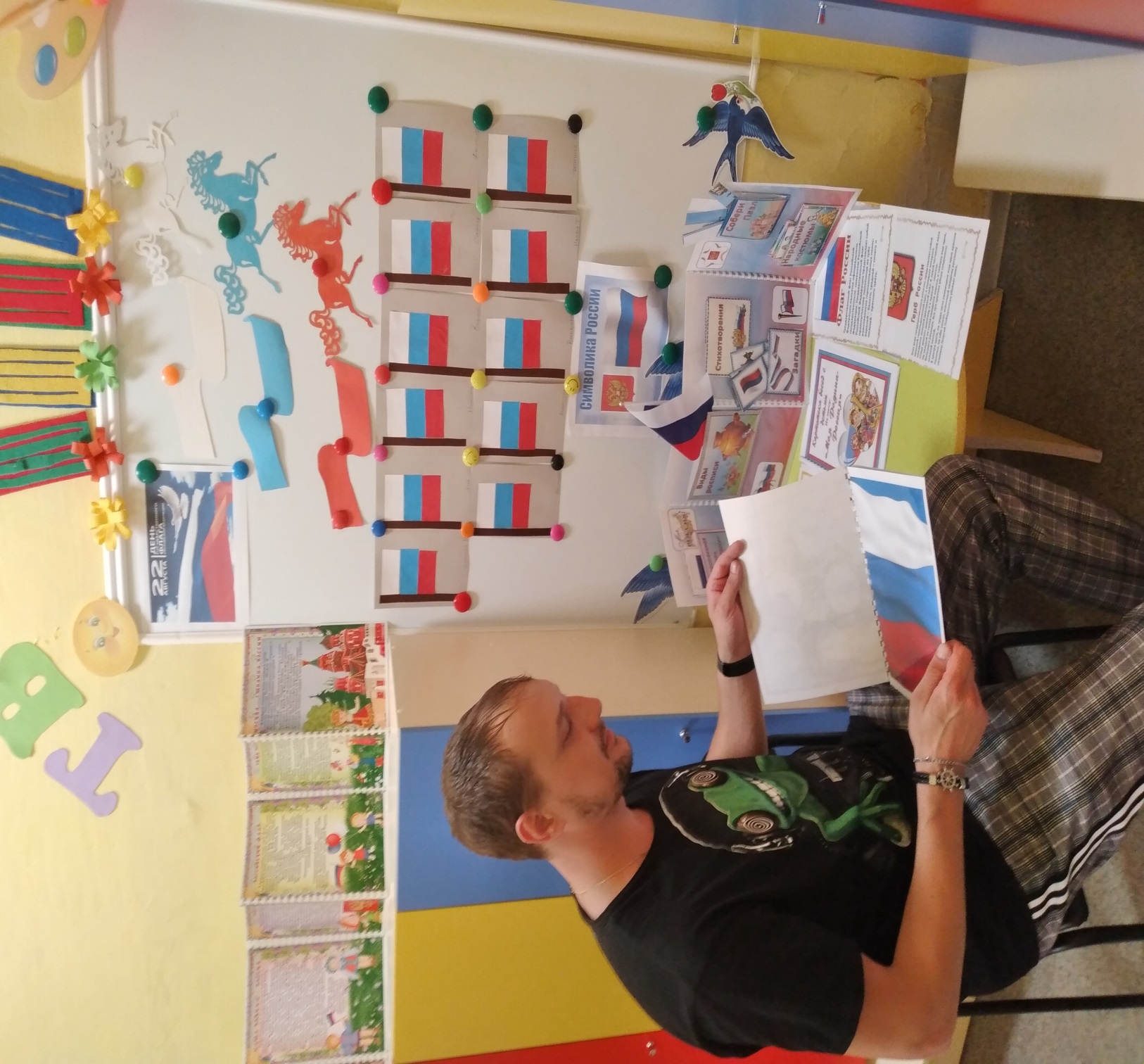 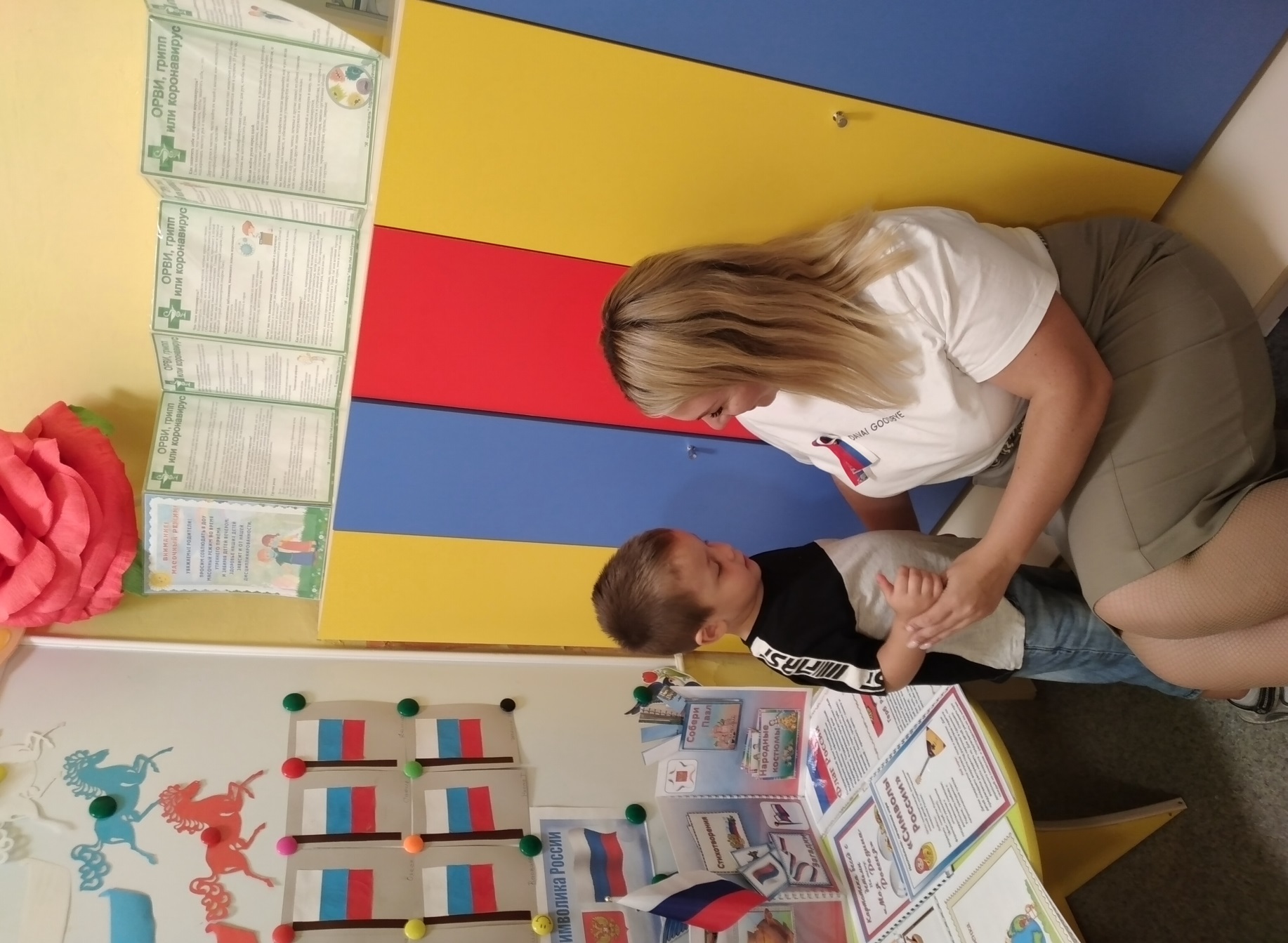 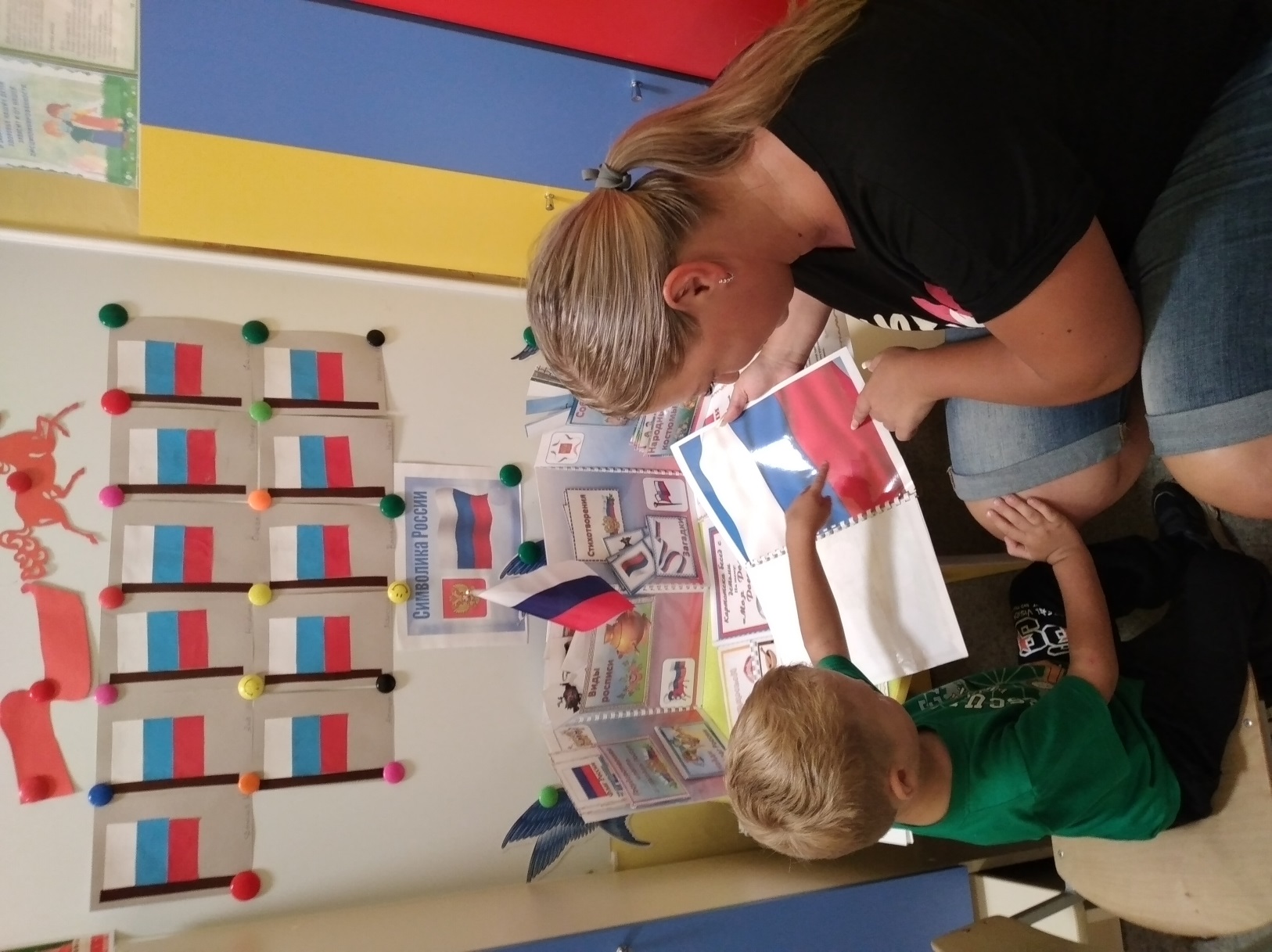 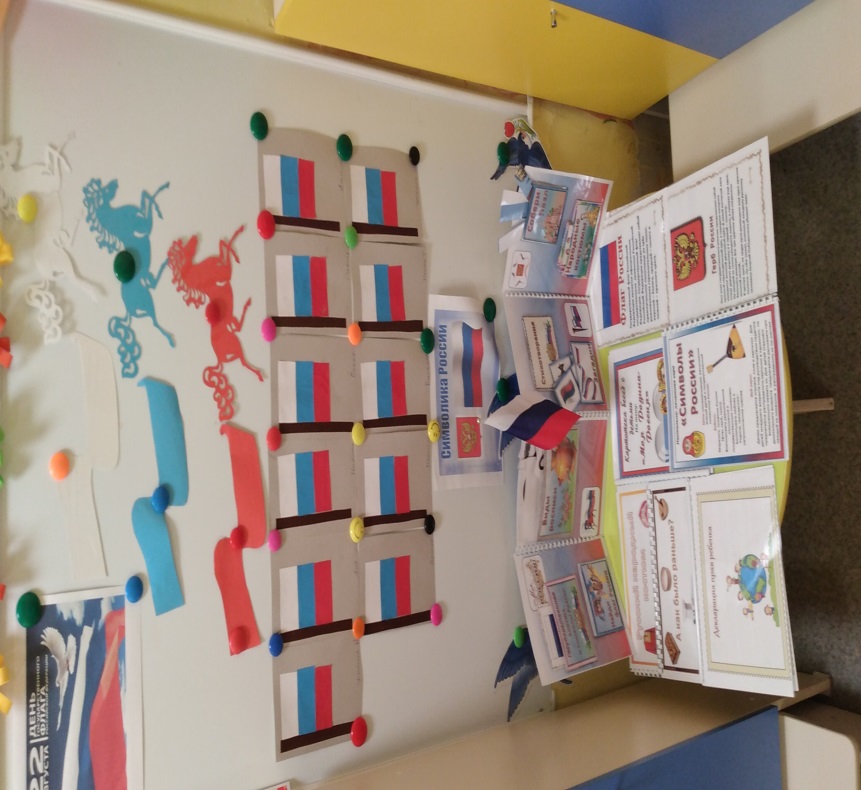 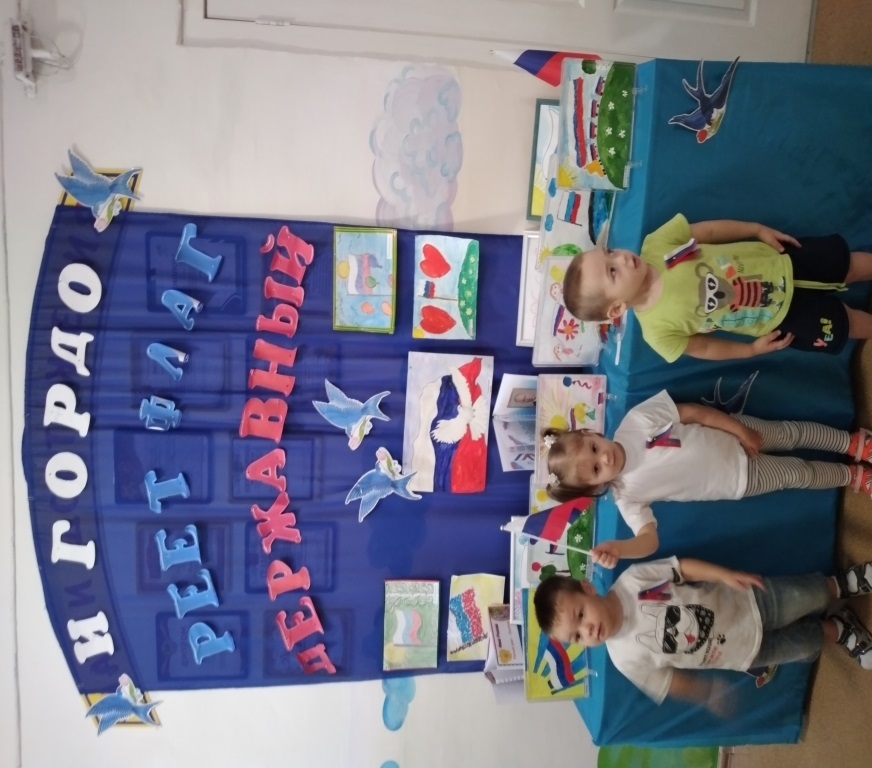 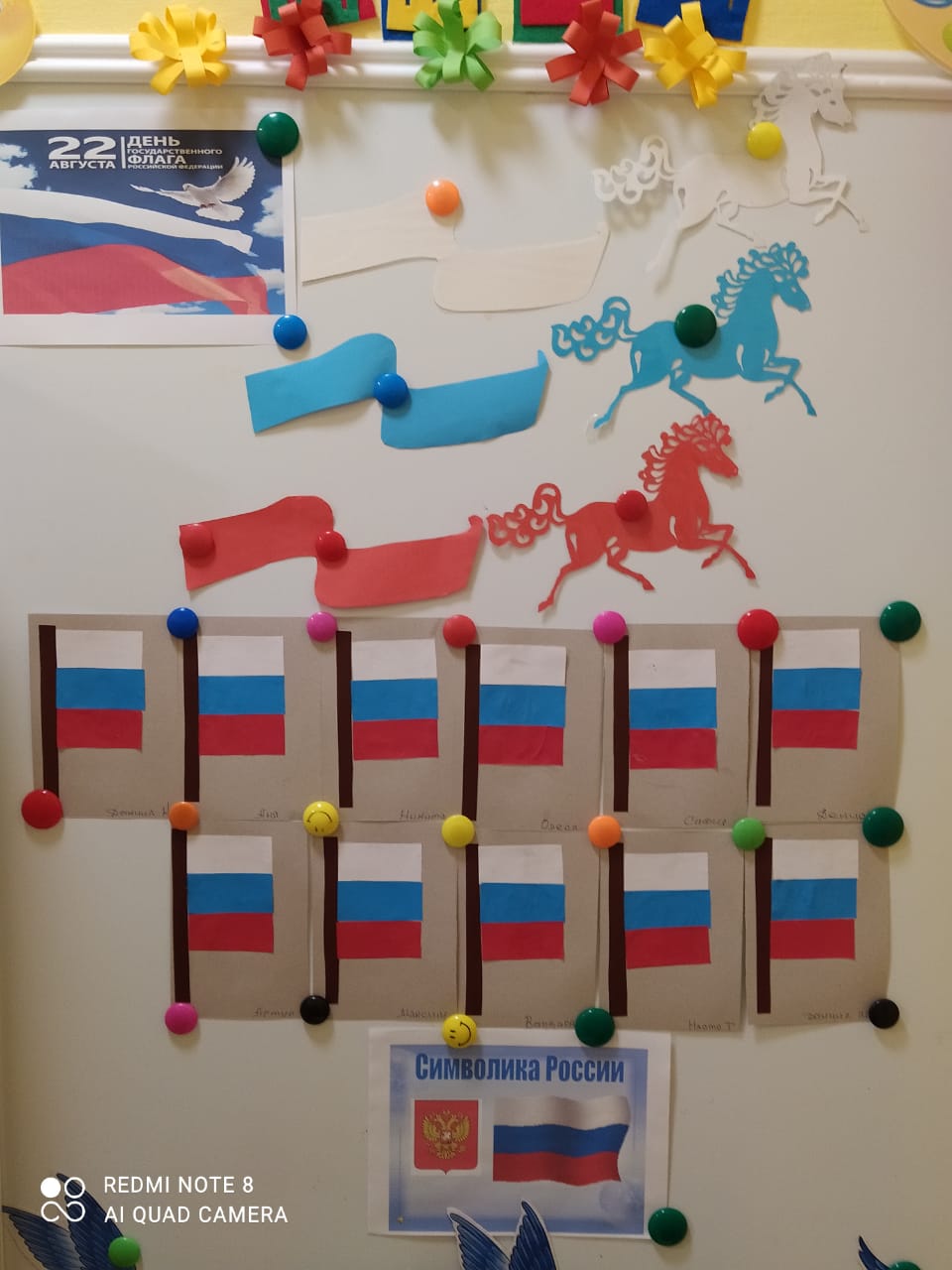 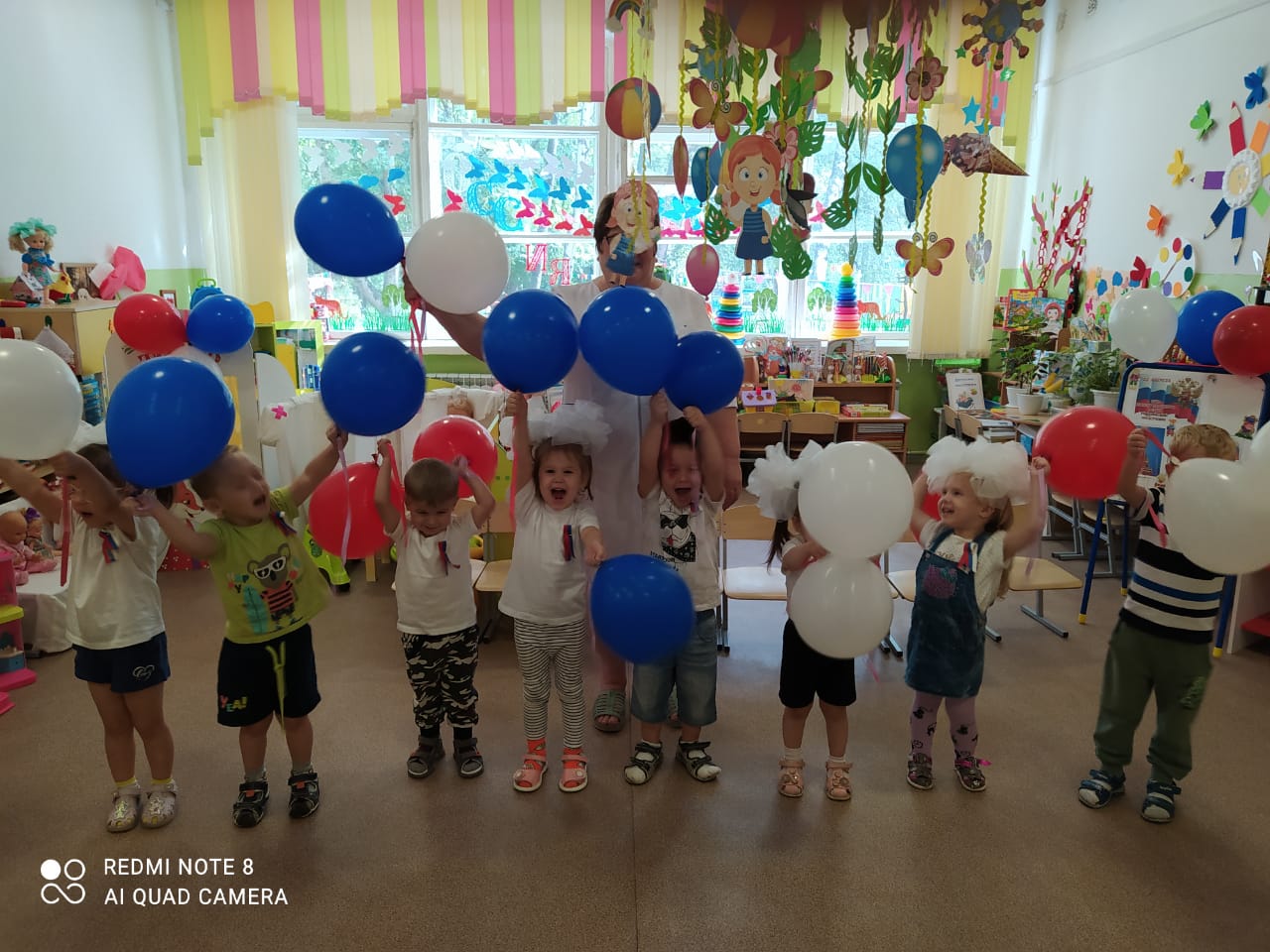 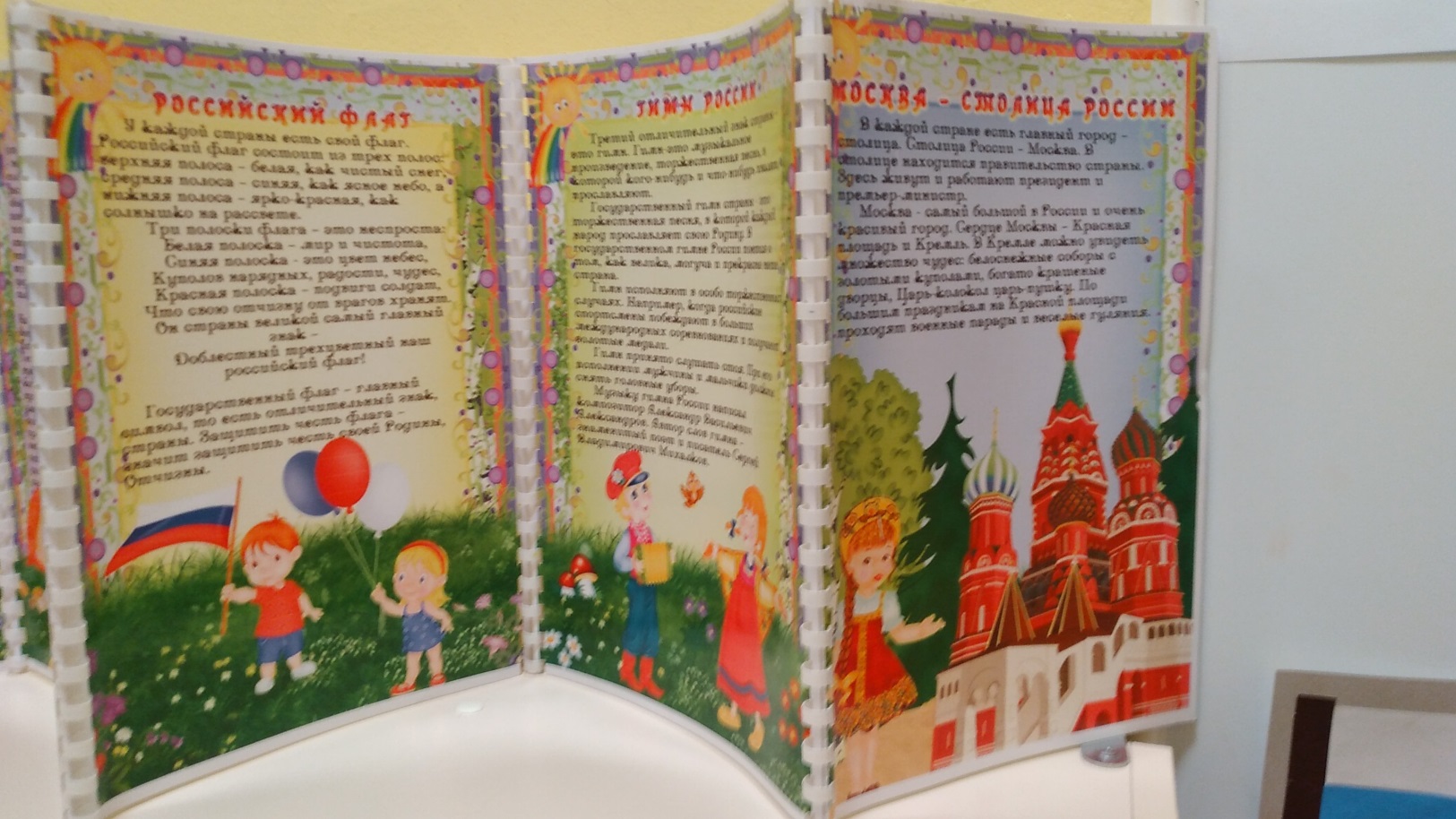 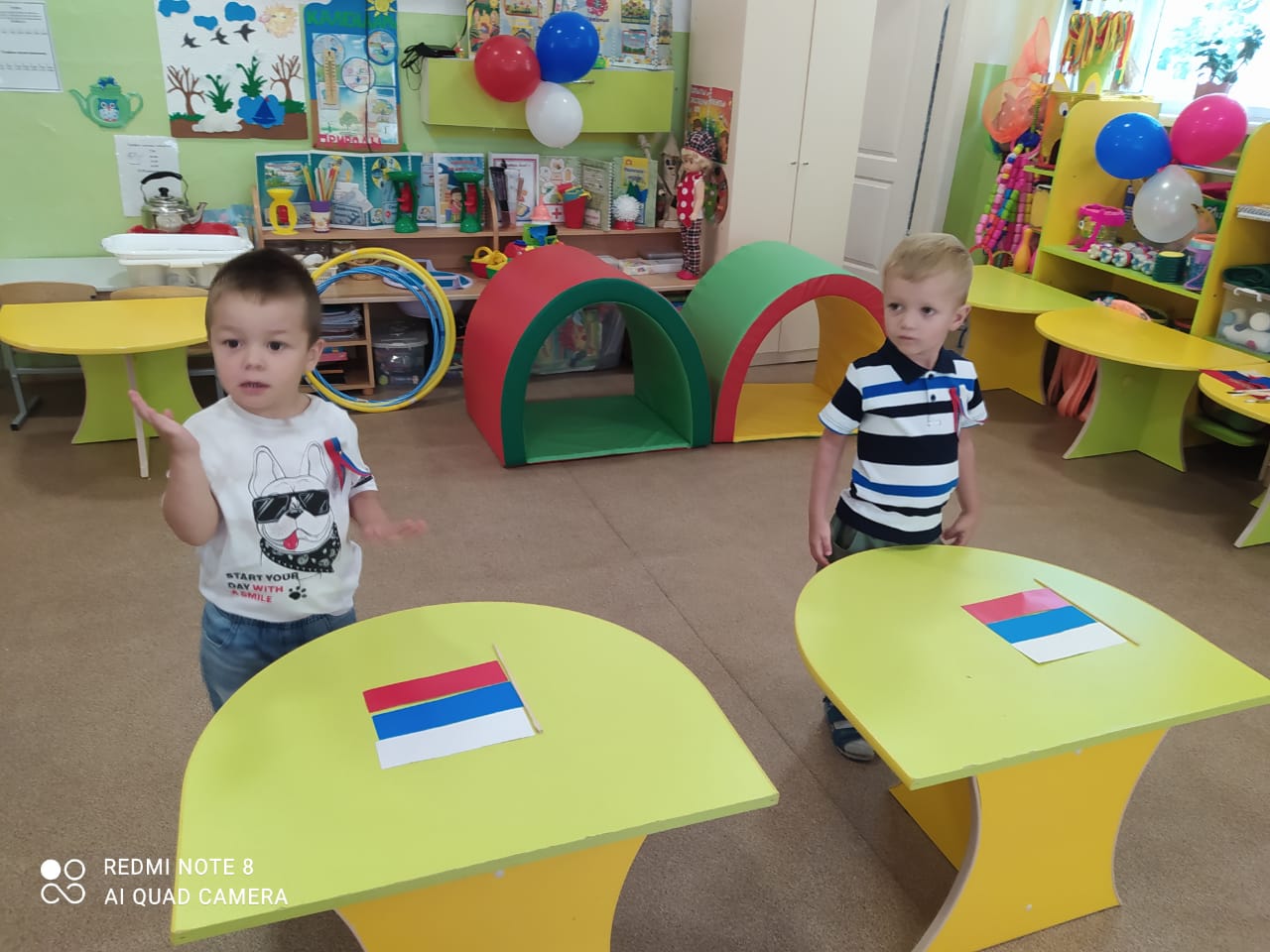 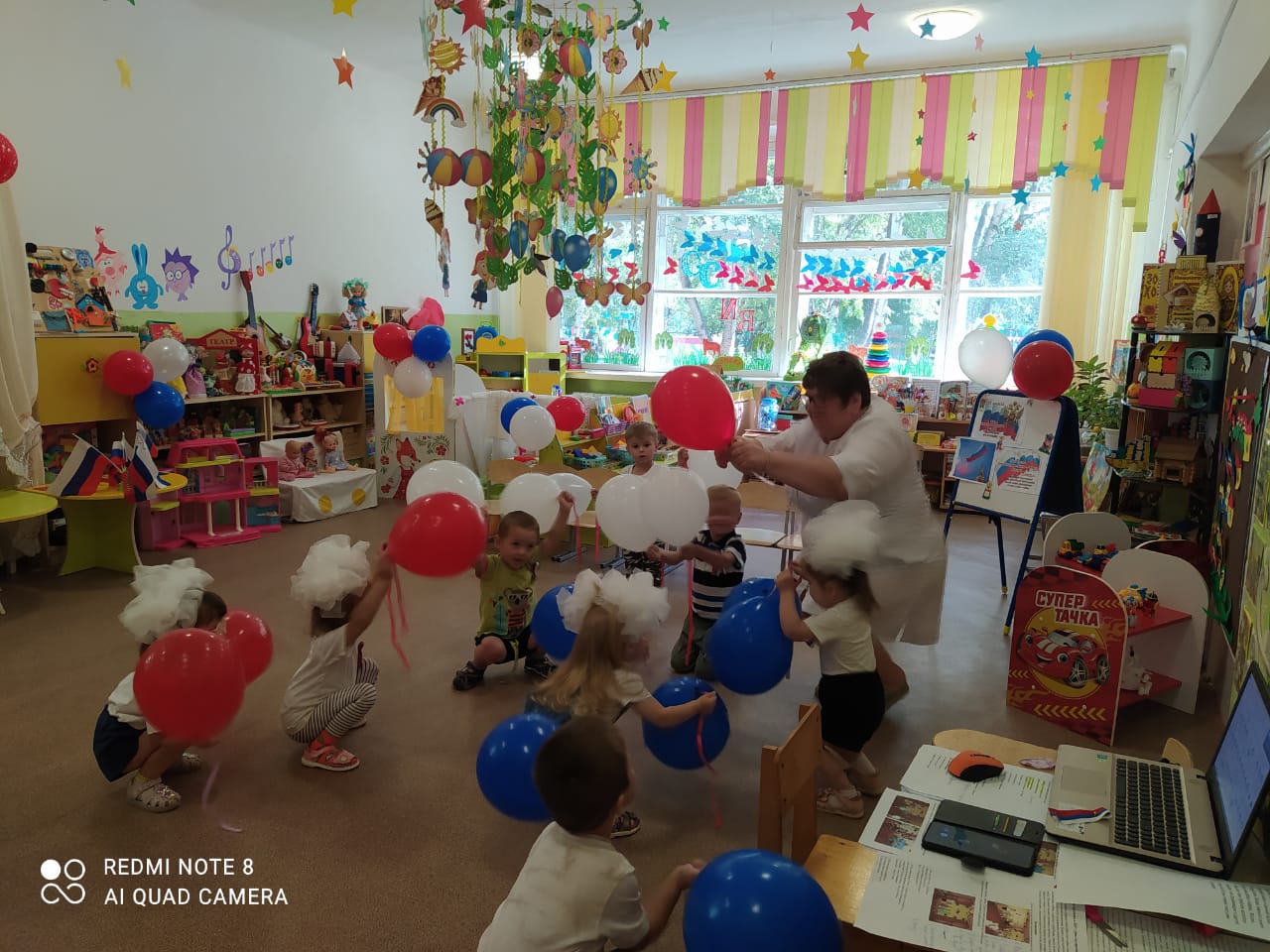 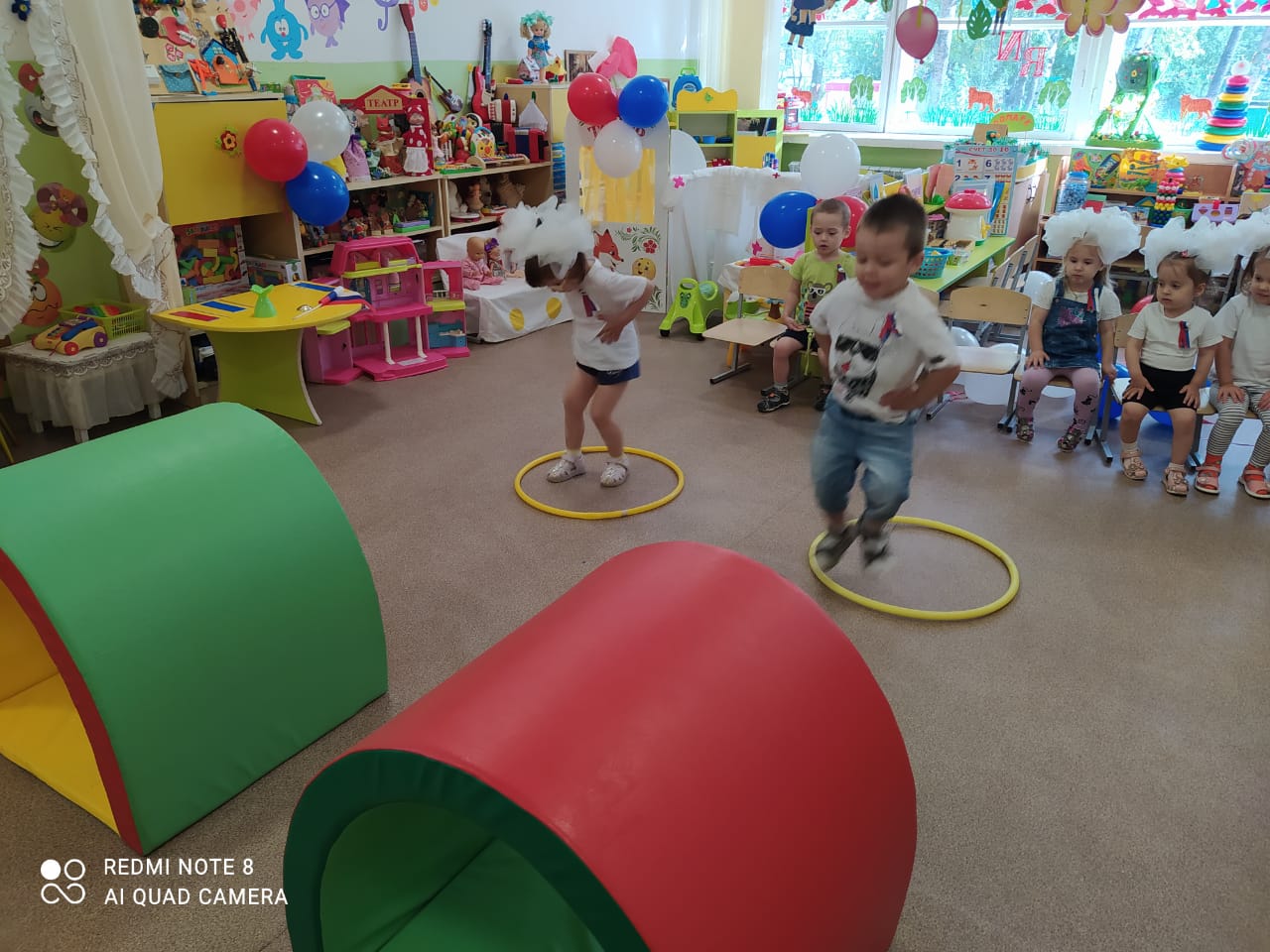 